Get Pawsitive Dog Training Registration FormVenmo, Paypal, Cash and CC acceptedIf paying by check, make check payable to:  Get PawsitivePlease complete all fields.Your Information:Sarah Surritt PO Box 3545  Vista, CA 92085 858.336.3590  sarah@getpawsitive.comName  		  Day Phone	Cell________________Phone  	  Address  		City	State   	Zip  	Email  	May we confirm/correspond with you by email? Yes 	No 	(We will not sell your information)Referred to Get Pawsitive by? 	Your Furry Friend's Info:Dog’s name    	Breed/Mix	 	Dog gender  female 	male 	Is your dog spayed/neutered? Yes 	 How old is your dog now? 	No 	At what age? 	At what age did you acquire your dog? 	From where?  	Previous training classes taken?	Where? 	 Primary Goals for your dog? 		 Dog Behavior:Check all that apply:1	What does your dog do when on leash and sees another dog?Barks 	Growls 	Lunges 	Snaps 	Hides 	Ignores 	Wags 	Gets overly aroused and out of control 	What does your dog do when off leash and see another dog?Barks 	Growls 	Lunges 	Snaps 	Hides 	Ignores 	Wags 	Gets overly aroused and out of control 	Has your dog ever growled at a person?	Yes 	No 	Has your dog ever bitten a person? Yes 	No 	If you answered yes to #4 or #5, please describe the situation, including the gender, age and setting where it happened.  	Page one of twoContinued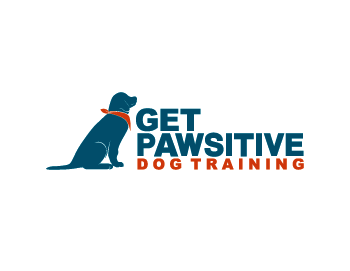 2013Policy:In order to protect all participants I reserve the right to decline working with any dog who presents behavior issues that may be overly dangerous, disruptive, or that may be exacerbated by participation in a group training session.  If behavior issues are discovered during the training session, and the trainer determines that it is in everyone’s best interest to discontinue training sessions, you will be provided a refund (less administration fee of $40.00) of the balance of unused class, or balance will be applied toward private lessons.  All group classes / sessions expire Cancellations:A minimum of 24 hours notice must be given for a refund. Cancellations or rescheduling must be made 24 hours in advance of the scheduled session. All group class sessions expire within 8 weeks from your first class.  All private packages expire within 4 months of first session. If we need to cancel a class due to illness or weather, we will make every attempt to notify you 24 hours before the session was scheduled to begin, and a make-up date will be scheduled.Training Agreement:I have read and understand the above Policy and Cancellations sections. I understand that participation in any training class is not without risk to myself, members of my family, guests who may attend, or to my dog because my dog may be difficult to control and may be the cause of injury even when handled with the greatest amount of care. In consideration of, and as inducement to the acceptance of my application for training session(s), I hereby agree to indemnify and hold harmless Get Pawsitive Dog Training, her officers, directors, instructors, agents, employees and/or representatives of any and all claims, or claims by any member of my family, or accompanying guests of mine of injury, expense, costs or damages to myself, my dog or any handler sponsored by me. In addition, I agree that I will defend and indemnify Sarah Surritt or Get Pawsitive Dog Training for any injury, expense, costs or damages to any persons or dogs, whether sponsored by me or not, or to third parties arising out of my own actions or the actions of my dog. I have read the above- stated provisions, and agree to accept those responsibilities.Client Name (please print)		Dog’s Name   	  Client Signature	Date 	Phone Number(	) 	Payment type:Email  	Credit Card:	Visa		MC 	AMX		Discover	 	Check #  	Name as it appears on the credit card 			 Credit Card Number	Exp. Date	Verification code  	Total Amount Due:  	Billing Zip Code 	Group Class Credits Use by:  	Date of first class/session:  	Page two of two